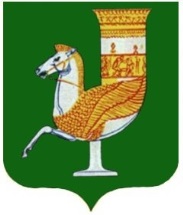 П  О  С  Т  А  Н  О  В  Л  Е  Н  И  Е   АДМИНИСТРАЦИИ   МУНИЦИПАЛЬНОГО  ОБРАЗОВАНИЯ «КРАСНОГВАРДЕЙСКИЙ  РАЙОН»От 16.12.2020г.  №_812 с. КрасногвардейскоеО внесении изменений в приложения  № 1, 2 к постановлению администрации МО «Красногвардейский район» № 739 от 08.10.2018 года «О включении должностных лиц в состав антитеррористической комиссии муниципального образования «Красногвардейский район»В связи с кадровыми изменениями  в администрации МО «Красногвардейский район», руководствуясь Уставом МО «Красногвардейский район»ПОСТАНОВЛЯЮ:1.  Внести изменения в  приложения № 1, 2   к постановлению  администрации МО «Красногвардейский район» № 739 от 08.10.2018 года «О включении должностных лиц в состав антитеррористической комиссии муниципального образования «Красногвардейский район» изложив   в новой редакции (Приложения  № 1,2).         	2. Опубликовать  настоящее  постановление  в  районной  газете «Дружба» и разместить на официальном сайте администрации МО «Красногвардейский район» в сети «Интернет». 3. Контроль за исполнением данного постановления возложить на отдел по делам ГО и ЧС администрации МО «Красногвардейский район».         4. Настоящее постановление вступает в силу с   момента его подписания.Глава МО «Красногвардейский   район»				                   Т.И. Губжоков     Приложение №1к постановлению администрацииМО «Красногвардейский  район»                                                                                                                      от_16.12.2020г.  № 812 Приложение № 1  к  постановлению администрацииМО «Красногвардейский  район»№ 739 от  08. 10 2018 г.СОСТАВантитеррористической комиссии муниципального образования «Красногвардейский район»Управляющий делами администрации МО «Красногвардейский  район»– начальник общего отдела				                                А. А. КатбамбетовПриложение № 2к постановлению главыМО «Красногвардейский  район»от_16.12.2020г.  № 812 Приложение № 2  к  постановлению администрацииМО «Красногвардейский  район»№ 739 от  08. 10 2018 г.СОСТАВаппарата антитеррористической комиссии муниципального образования«Красногвардейский  район»Управляющий делами администрации МО «Красногвардейский  район»– начальник общего отдела				                                А. А. Катбамбетов1. Глава муниципального образования                                   «Красногвардейский район» 2. Сотрудник Управления ФСБ                                            по Республике Адыгея                                       3.Начальник одела МВД России  по Красногвардейскому району4. Председатель Совета народных депутатовМО «Красногвардейский район»5.Начальник ОВО по Красногвардейскому району - филиал ФГКУ «ОВО ВНГ России по Республике Адыгея» 6. Начальник отдела надзорной деятельности и профилактической работы по Красногвардейскому и Шовгеновскому  районам ГУ МЧС России по Республике Адыгея7.Первый заместитель главы администрации муниципального образования «Красногвардейский район» 8. Заместитель главы администрации МО «Красногвардейский район»   по вопросам строительства, ЖКХ, ТЭК, связи, транспорта, архитектуры, благоустройства и охраны окружающей среды 9. Начальник отдела по делам ГО и ЧС, руководитель аппарата АТК администрации МО «Красногвардейский район»10. Начальник управления культуры и кино администрации муниципального образования «Красногвардейский район»11. Начальник управления образования администрации муниципального образования «Красногвардейский район»12. Начальник отдела по физической культуре и спорту администрации муниципального образования «Красногвардейский район»13. Начальник 2 пожаро - спасательного   отряда ФПС ГПС ГУ МЧС России по Республике Адыгея»   Председатель комиссии Заместитель председателя  комиссии (по согласованию)Заместитель председателя  комиссии (по согласованию)Члены комиссии:     (по согласованию)   (по согласованию)   (по согласованию)   (по согласованию)   1. Начальник отдела по делам ГО и ЧС, руководитель аппарата АТК администрации МО «Красногвардейский район»2. Ведущий специалист отдела по делам ГО и ЧС администрации МО «Красногвардейский  район»              Руководитель аппарата   Сотрудник аппарата Комиссии